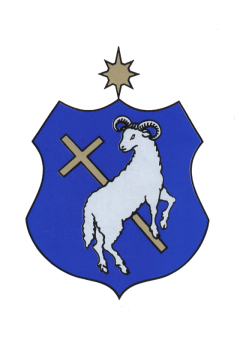 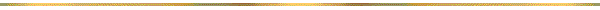 SZIGETSZENTMIKLÓS VÁROS ÖNKORMÁNYZATA
KÉPVISELŐ-TESTÜLETÉNEK19/2019. (XI.05.) ÖNKORMÁNYZATI RENDELETEa Képviselő-testület egyes hatásköreinek átruházásáról, a bizottságok feladat- és hatáskörérőlEgységes szerkezetben a 22/2019. (XI.28.), a 26/2019. (XII.12.), a 11/2022. (VII.05.), a 12/2022. (IX.07.), a 15/2022. (IX.27.) önkormányzati rendelettelSzigetszentmiklós Város Önkormányzatának Képviselő-testülete az Alaptörvény 32. cikk (2) bekezdésében kapott felhatalmazás alapján, a Magyarország helyi önkormányzatairól szóló 2011. évi CLXXXIX. törvény 41. § (4) bekezdésében meghatározott feladatkörében eljárva a következőket rendeli el:1. A polgármesterre átruházott hatáskörök1. § A költségvetésben meglévő keret terhére, eltérő rendelkezés hiányában, az aszerinti, nettó 1 m Ft értéket el nem érő beszerzés megindítására, lefolytatására, a beszerzéssel kapcsolatos műszaki tartalom meghatározására, módosítására, a nyertes kiválasztására a polgármester jogosult. A beszerzések rendjét a költségvetési rendelet tartalmazza. E beszerzésekkel kapcsolatos szerződések megkötésére, a módosítások aláírására és a teljesítés igazolására a polgármester jogosult.2. § A 11. és 13/A. §-ban foglalt beszerzések lefolytatására, a nyertes kiválasztására, a szerződések megkötésére, a módosítások aláírására és a teljesítés igazolására a polgármester jogosult.3. § A teljes egészében, vagy részben Európai Uniós, vagy hazai forrásból származó támogatásból megvalósuló projektek támogatási szerződésének aláírására a polgármester jogosult. A projekt megvalósítása érdekében szükséges támogatási szerződés módosítások aláírására a polgármester jogosult a képviselő-testület által a projektre megállapított fedezet erejéig.4. § A polgármester dönt az önkormányzati tulajdont érintő háziorvosi praxis telephely bejegyzésének engedélyezéséről.5. § Az önkormányzati támogatási szerződések aláírására a polgármester jogosult.6. § A polgármester dönt a szociális temetés megállapításáról vagy elutasításáról, a temetőkről és a temetkezésről szóló 1999. évi XLIII. törvény alapján az önkormányzatot terhelő költségek kifizetéséről.6/A. § Dönt a Kisváros című helyi újsággal kapcsolatos kérdésekben.2. A jegyzőre átruházott hatáskörök7. § A jegyző dönt a közúti közlekedésről szóló 1988. évi I. törvény3. § (2) bekezdése szerinti tájékoztatás rendjéről,12. § (5) bekezdése szerinti reklámcélú tárgyak eltávolításáról,14. § (1) bekezdés a) pontja szerinti korlátozásról, elterelésről, és az (5) bekezdés szerinti korlátozásról,34. § (2) bekezdése szerinti forgalmi rend megváltoztatásáról a forgalmi körülményekre tekintettel, a (3) bekezdés szerinti nyilvántartás rendjéről, a (4) bekezdés szerinti figyelmeztetésről, korlátozásról, lezárásról, a (6) bekezdés szerinti értesítésről.36. § (1) bekezdése szerinti hozzájárulásról, valamint a feltételek meghatározásáról,37. § (2) bekezdése szerinti ügyekben a hozzájárulásról, a díj, pótdíj megállapításáról, a közlekedési hatóság megkereséséről,39. § (1) bekezdése szerinti hozzájárulásról,41. § (2) bekezdése szerinti felszólításról, a közlekedési hatóság megkereséséről,42. § (3) bekezdése szerinti hozzájárulásról,42/A. § (1) bekezdése szerinti hozzájárulásról,43. § (1) bekezdése szerinti közúti jelzés, mozgatható hóvédmű elhelyezéséről és fenntartásáról.3. Bizottságok döntés előkészítő feladatai8. § Döntés előkészítő feladata körében a bizottság jogosult:bármely ügyet a képviselő-testület elé terjeszteni,az előterjesztett indítványokat a képviselő-testületi ülés előtt megtárgyalni és ezt követően a testület elé terjeszteni,a polgármestert, az alpolgármestert felkérni adott témakörök megvizsgálására és előkészítésére határidő megjelölésével, külső szakértők bevonását kezdeményezni a bizottság munkájába.4. A Gazdasági és Városrészek Fejlesztéséért Felelős Bizottságra átruházott feladat- és hatáskörök9. § A Gazdasági és Városrészek Fejlesztéséért Felelős Bizottság szakterületéhez tartozó feladatok a következők:a)	településrendezés és településfejlesztés,b)	városszerkezet kialakításával kapcsolatos kérdések,c)	építésügy,d)	fejlesztéspolitikai kérdések,e)	civil kapcsolatok, partnerségi háló kialakítása a településfejlesztéssel összefüggésben,f)	vízrendezés, csapadékvíz-elvezetés és csatornázás fenntartási, karbantartási feladatai,g)	helyi közutak és közterületek fenntartása, parkolás rendjével kapcsolatos feladatok,h)	helyi tömegközlekedés és köztisztaság, településtisztaság, ez utóbbi tekintetében különösen a hulladékkezelés fenntartása, működtetése,i)	közvilágítás,j)	távhő-szolgáltatás,k)	állattartás, állategészségügy,l)	köztemető fenntartása,m)	közbiztonság helyi feladatai.10. § A Gazdasági és Városrészek Fejlesztéséért Felelős Bizottság különösen az alábbi feladatokat látja el:1.	közreműködik a település szerkezeti és szabályozási tervének kidolgozásában, javaslatot tesz építési, fejlesztési ügyekben,2.	felülvizsgálja a település közlekedési, településfejlesztési koncepcióját,3.	véleményezi és javaslatot tesz a településfejlesztést magában foglaló ágazati szakirányú fejlesztési koncepciók elkészítésére, felülvizsgálatára,4.	véleményezi az önkormányzat tulajdonában lévő ingatlanokra érkező vásárlási, bérbevételi ajánlatokat,5.	véleményezi a belterületbe csatolás iránti kérelmeket,6.	javaslatot tesz a város zöldfelületi rendszerének fejlesztésére, beruházási programok megvalósítására,7.	véleményezi a szakterületéhez tartozó együttműködési megállapodások megkötését, módosítását,8.	javaslatot tesz az úthálózat fejlesztésére,9.	ellenőrzi az önkormányzati beruházások megvalósulását,10.	kezdeményezi a településfejlesztéssel, beruházások tervezésével kapcsolatos lakossági fórumok, ad-hoc bizottságok és tematikus civil munkacsoportok létrehozását,11.	figyelemmel kíséri a szakterületéhez tartozó közalapítványok tevékenységét, véleményezi az önkormányzatnak a szakterületéhez tartozó alapítványhoz, egyesülethez, vagy szövetséghez történő csatlakozását,12.	véleményezi az önkormányzati intézmény létrehozására, átszervezésére, megszüntetésére vonatkozó javaslatokat,13.	javaslatot tesz az önkormányzati tulajdonban lévő lakások, helyiségek bérleti díjára, valamint a közterület-foglalások díjára,14.	véleményezi az önkormányzati vagyon forgalomképtelenségének megszüntetéséről szóló javaslatot,15.	javaslatot tesz a szakterületét érintő rendeletek felülvizsgálatára, véleményezi az elkészült rendelet-tervezeteket, különösen a következő tárgykörökben: állattartás, a nem közművel összegyűjtött háztartási szennyvízzel kapcsolatos közszolgáltatás, a közterületek rendje,16.	javaslatot tesz az úthálózat karbantartására,17.	véleményezi az önkormányzati fenntartású intézmények felújításával, karbantartásával kapcsolatos kérelmeket, javaslatot tesz a szükséges intézkedésekre,18.	figyelemmel kíséri, szükség szerint javaslatot tesz és ellenőrzi a közlekedésügyi feladatok, közvilágítási feladatok megvalósítását, a település hulladékkezelését, a hulladék ártalmatlanítását, a település ivóvíz bázisának védelmét, az ivóvízellátás biztosítását, a szennyvízkezelés problémáinak megoldását, a csapadékelvezetés megvalósulását,19.	véleményezi a köztemető fenntartásával kapcsolatos javaslatokat,20.	közreműködik a közbiztonság helyi feladatainak megoldásában, véleményezi a rendőrkapitánysággal, polgárőrséggel kötendő megállapodásokat, valamint elkészíti a közbiztonsággal kapcsolatos pályázatokat,21.	Buckai-, Lakihegyi és Északi Városrészek területére vonatkozó mindennemű fejlesztési elképzelés, beruházás, karbantartási és fenntartási feladatok véleményezése,22.	foglalkozik minden olyan üggyel, amelyet a bizottság szakterülete szempontjából fontosnak tart.11. §  A Gazdasági és Városrészek Fejlesztéséért Felelős Bizottság az 1. §-ban foglaltakat ide nem értve dönthet a költségvetésben meglévő keret terhére, az aszerinti, közbeszerzési értékhatárt el nem érő, szakterületéhez tartozó feladatokra vonatkozó beszerzés megindításáról, a beszerzéssel kapcsolatos műszaki tartalom meghatározásáról, módosításáról. A beszerzések rendjét a költségvetési rendelet tartalmazza. 5. 12. § 13. §13/A. § . 6. A Pénzügyi Bizottságra átruházott feladat- és hatáskörök14. § A Pénzügyi Bizottság szakterületéhez tartozó feladatok a következők:gazdálkodás, beszámolás,adózás,belső ellenőrzés,adósságot keletkeztető ügyletek,képviselő-testület és bizottságok működésével, tagjaival kapcsolatos feladatok,Polgármesteri Hivatal működésével kapcsolatos feladatok.15. §  A Pénzügyi Bizottság különösen az alábbi feladatokat látja el:javaslatot tesz a polgármester és az alpolgármester illetményének megállapítására, jutalmazására;véleményezi a Magyarország helyi önkormányzatairól szóló 2011. évi CLXXXIX. törvény (továbbiakban Mötv.) 120. § (1) bekezdés a) pontjában foglaltakat;véleményezi a költségvetési rendelet év közbeni módosításait;javaslatot tesz a helyi adózásról szóló rendelet felülvizsgálatára, módosítására;a Mötv. 120. § (1) bekezdés c) pontjában foglaltakon túl ellenőrizheti az önkormányzat adósságot keletkeztető kötelezettségvállalása felhasználását;az Mötv. 120. § (1) bekezdés b) pontjában foglaltakon túl folyamatosan figyelemmel kíséri az önkormányzati gazdálkodás folyamatát, az önkormányzat likviditási problémáit és értékeli az azokat előidéző okokat;javaslatot tesz az éves ellenőrzési jelentések elfogadására;véleményezi mindazon előterjesztéseket, amelyeknek pénzügyi kihatásai vannak, amennyiben a tárgyévi költségvetési rendelet konkrét keretet az adott célra nem tartalmaz;véleményezi a pótelőirányzat kérelmeket;figyelemmel kíséri és vizsgálja az önkormányzat szervezeti és működési szabályzatának érvényesülését, kidolgozza a szükségesnek vélt módosítások pontos javaslatait;a képviselő és bizottsági tag felkérésére vizsgálja az adott bizottság jogszerű működését;tárgy szerinti illetékes bizottság hiányában javaslatot tesz a rendeletek felülvizsgálatára, véleményezi az elkészült rendelet-tervezeteket;figyelemmel kíséri, hogy az önkormányzat rendeletalkotási tevékenysége megfelel-e a központi rendelkezéseknek. Szükség esetén javaslatot tesz a szabályozásra, rendeletalkotásra;szükség esetén figyelemmel kíséri a képviselő-testület határozatainak végrehajtását;szükség esetén ellenőrzi a képviselő-testület által átruházott hatáskörök gyakorlásának érvényesülését, véleményezi a hatáskör átruházásokra vonatkozó előterjesztéseket;állást foglal a bizottságok közötti hatásköri összeütközések esetén;ellenőrzi a képviselő-testület tagjait megillető jogok és az őket terhelő kötelességek érvényesülését és kezdeményezi a szükséges intézkedések megtételét;véleményezi a képviselő, bizottság elnöke, tagja és a nem képviselő bizottsági tag tiszteletdíj mérséklésére, természetbeni juttatás megvonására vonatkozó javaslatot;javaslatot tesz a bizottságok tagjainak megválasztására, előkészíti bármely bizottsági tag tagságának megszűnésére vonatkozó indítványt;kivizsgálja a polgármester, az alpolgármester, a képviselő, a bizottság elnöke, tagja és a nem képviselő bizottsági tag vonatkozásában az írásban benyújtott etikai vonatkozású bejelentéseket, panaszokat, s ennek megfelelően intézkedést kezdeményez;előterjesztést készít a képviselő-testület hatáskörébe tartozó összeférhetetlenségi, méltatlansági és vagyonnyilatkozati eljárással kapcsolatos ügyekben;tárgy szerint illetékes bizottság hiányában, illetve szakterületét érintően véleményezi az önkormányzati fenntartású intézmények alapító okiratának tartalmát, annak módosítására javaslatot tesz;az országgyűlési- és helyi önkormányzati választással, a népszavazással összefüggő ügyek előkészítésében közreműködik;tárgy szerint illetékes bizottság hiányában figyelemmel kíséri a közalapítványok tevékenységét;véleményezi a szakterületét érintő közszolgálati szervek éves beszámolóját;javaslatot tesz a Polgármesteri Hivatal szervezetfejlesztésére;javaslatot tesz a képviselő-testület éves közmeghallgatásának időpontjára és napirendjére.16. § A Pénzügyi Bizottság dönt a helyi önkormányzatra vonatkozóa) belső ellenőrzési kézikönyv elfogadásáról,b) a tárgyévet követő év belső ellenőrzési tervének elfogadásáról.7. A Tulajdonosi és Környezetvédelmi Bizottságra átruházott feladatkörök17. § A Tulajdonosi és Környezetvédelmi Bizottság különösen az alábbi feladatokat látja el: a)	véleményezi az önkormányzat tulajdonában lévő gazdasági társaságok tulajdonosi jogainak gyakorlásával kapcsolatos, a képviselő-testület hatáskörébe tartozó kérdéseket,b)	javaslatot tesz a szakterületét érintő rendeletek felülvizsgálatára, véleményezi az elkészült rendelet-tervezeteket, különösen a következő tárgykörökben: környezetvédelem,c)	javaslatot tesz az önkormányzat környezetvédelmi programjában foglalt feladatok végrehajtására, szükség szerint felülvizsgálja azokat,d)	javaslatot tesz a helyi jelentőségű természetvédelmi értékek védetté nyilvánítására, a csendes övezetek kialakítására, a helyi zaj- és rezgésvédelmi szabályok megállapítására,e)	javaslatot tesz a levegőtisztaság-védelmi övezetek kijelölésére, illetve a rendkívüli levegőtisztaság-védelmi intézkedési terv, füstköd-riadó terv megállapítására,f)	elősegíti az önkormányzat parlagfű-mentesítéssel kapcsolatos feladatainak ellátását,g)	kiírja a pályázatot a „Környezetvédelmi Alap” keretre, valamint javaslatot tesz a beérkező pályázatok elbírálására,h)	kezdeményezi, szervezi a környezetvédelmi akciókat, rendezvényeket, közreműködik lebonyolításukban.8. A Szociális és Egészségügyi Bizottságra átruházott feladat- és hatáskörök18. § A Szociális és Egészségügyi Bizottság szakterületéhez tartozó feladatok a következők:egészségügyi és szociális ellátás, gyermekvédelem, gyermekjólét,egészséges életmód közösségi feltételeinek az elősegítése,közfoglalkoztatás szervezése.19. § A Szociális és Egészségügyi Bizottság különösen az alábbi feladatokat látja el:javaslatot tesz a szakterületét érintő rendeletek felülvizsgálatára, véleményezi a szakterületét érintő elkészült rendelettervezeteket;véleményezi a szociális és gyermekvédelmi, gyermekjóléti tárgyú szabályzatokat, beszámolókat;véleményezi a szakterületét érintő közszolgáltatásokkal kapcsolatos szerződéseket;figyelemmel kíséri a település egészségügyi helyzetét, elemzi és értékeli a változásokat, javaslatot tesz a szükséges intézkedések megtételére;vizsgálja a település egészségügyi ellátásának helyzetét, és javaslatot tesz az egészségügyi célkitűzések megvalósítása érdekében;felülvizsgálja a település egészségfejlesztési, szociálpolitikai, valamint szociális szolgáltatástervezési koncepcióját, részt vesz a járási Egészségterv kidolgozásában;vizsgálja és véleményezi az önkormányzat által fenntartott, hatáskörébe tartozó intézmények tárgyi és személyi feltételeit; szükség esetén javaslatot tesz ezek fejlesztésére, módosítására;javaslatot tesz a szakterületét érintő társadalmi szervezetek, intézmények támogatás iránti kérelmének elbírálására;véleményezi a szakterületét érintő intézményvezetői és egészségügyi ellátást biztosító álláshelyekre kiírt pályázatokat;véleményezi a szakterületéhez tartozó közalapítványok tevékenységét;figyelemmel kíséri az egészségügyi tárgyú pályázati felhívásokat, javaslatot tesz a pályázat benyújtására;véleményezi a szakterületéhez tartozó önkormányzati fenntartású intézmények alapító okiratát;figyelemmel kíséri a szakterületéhez tartozó közalapítványok tevékenységét, véleményezi az önkormányzatnak a szakterületéhez tartozó alapítványhoz, egyesülethez, vagy szövetséghez történő csatlakozását.20. § (1) A Szociális és Egészségügyi Bizottság gyakorolja az önkormányzat egészségügyi és szociális, továbbá a gyermekvédelmi és gyermekjóléti intézményeire vonatkozó fenntartói jogköréből eredő jogosultságokat, kivételt képeznek ez alól a Mötv. 42. § 7. pontja alapján meghozott döntések, valamint az intézmények alapító okiratainak módosítása, a létszámigények elbírálása. (2) A Szociális és Egészségügyi Bizottság az (1) bekezdés alapján jóváhagyja az egészségügyi és szociális, továbbá a gyermekvédelmi és gyermekjóléti intézmények a)	szervezeti és működési szabályzatát, b)	házirendjét,c)	szakmai programját.(3) A Szociális és Egészségügyi Bizottság az (1) bekezdés alapján meghatározza a gyermekvédelmi intézményi ellátásban részesülők érdekvédelmét szolgáló érdekképviseleti fórum megalakításának és működésének szabályait.21. § A Szociális és Egészségügyi Bizottság dönt az egészségügyi és szociális önkormányzati intézmények, szervezetek, az önkormányzattal szerződéses jogviszonyban álló gazdasági társaságok tárgyévet megelőző évi tevékenységéről szóló tájékoztatók, beszámolók elfogadásáról.22. § A Szociális és Egészségügyi Bizottság megszervezi a feladatkörébe tartózó városi rendezvényeket, dönt azok lebonyolításáról, a teljesítéséről készült beszámoló és elszámolásuk elfogadásáról.23. § A Szociális és Egészségügyi Bizottság dönt a térítésköteles háziorvosi szabályzat jóváhagyásáról;a Bursa Hungarica felsőoktatási önkormányzati ösztöndíj pályázatok elbírálásáról;a Szigetszentmiklós Egészséges Városért Közalapítvány által a szigetszentmiklósi rászoruló nyugdíjas lakosok részére nyújtott rekreációs üdülés megszervezéséhez és lebonyolításához szükséges kérdésekben. E minőségében javaslattételi jogkörrel rendelkezik a Közalapítvány felé;a feladatkörébe tartozó, a képviselő-testület által megkötött társulási megállapodások és ellátási szerződések teljesítéséről készült beszámoló, elszámolás elfogadásáról;a költségvetésben meglévő keret terhére a szünidei nyári gyermekétkeztetés biztosításáról;az egészségügyi alapellátásban praktizáló háziorvosok, házi gyermekorvosok és fogorvosok helyettesítésre, tartós helyettesítésre vonatkozó egyedi kérelmeinek elbírálásáról.9. A Társadalmi Kapcsolatok Bizottságára átruházott feladat- és hatáskörök24. § A Társadalmi Kapcsolatok Bizottsága szakterületéhez tartozó feladatok a következők:a)	köznevelés,b)	úszásoktatás biztosítása,c)	gyermek- és ifjúsági feladatok,d)	a város nemzetközi kapcsolatai,e)	informatika,f)	társadalmi kapcsolatok,g)	közművelődés,h)	tudományos tevékenység,i)	művészeti tevékenység,j)	az önkormányzat tulajdonában álló épületeken lévő művészeti alkotások védelme, művészeti alkotások közterületi elhelyezése, áthelyezése,k)	egyházakkal együttműködés,l)	a helyi elektronikus médiaszolgáltatások,m)	sport feladatok és a tulajdonában lévő sporttelepekkel kapcsolatos feladatok,n)	   helyi turizmus fejlesztése.25. §  A Társadalmi Kapcsolatok Bizottsága különösen az alábbi feladatokat látja el:1.	javaslatot tesz a szakterületét érintő rendeletek felülvizsgálatára, véleményezi az elkészült rendelet-tervezeteket,2.	javaslatot tesz a kiemelkedő tanulmányi eredményt elérő, szociálisan is rászoruló tanulók részére ösztöndíjpályázat kiírására,3.	a költségvetési rendelet véleményezése során javaslatot tesz az óvodai pedagógiai munka elismerését szolgáló jutalomkeret együttes mértékére és a keret intézmények közötti felosztására,4.	a költségvetési rendelet véleményezése során javaslatot tesz az óvodák intézményvezetőinek jutalmazására szolgáló keret együttes mértékére, az intézményvezetők éves együttes alapilletményének és illetménypótlékának mértékére,5.	közreműködik az önkormányzat törvényben meghatározott kötelező köznevelési feladatainak szervezésében, a döntések előkészítésében és végrehajtásában,6.	figyelemmel kíséri, ellenőrzi - a jogszabályok keretein belül - a települési önkormányzathoz tartozó köznevelési intézmények tevékenységét, működését,7.	előkészíti az óvodai intézményvezetői állásokra kiírásra kerülő pályázatokat, és véleményezi a beérkezett pályázatokat,8.	előkészíti a helyi köznevelési koncepciót, valamint az informatikai koncepciót, illetve azok módosításait,9.	véleményezi az óvodák fejlesztési kérelmeit, sorrendiséget javasol ezek teljesítésére,10.	szervezi a feladatköréhez kapcsolódó, önkormányzati alapítványokhoz történő kuratóriumi jelöléseket, iskolaszéki delegálásokat, intézményi tanácsokba delegálásokat,11.	véleményezi a köznevelési intézmények alapító okiratát,12.	közreműködik a pedagógiai, szakmai szolgáltatás keretében szervezett pedagógusképzés, továbbképzés feladataiban,13.	feltárja és egyezteti az iskoláztatással kapcsolatos érdekeket,14.	figyelemmel kíséri a gyermek- és ifjúságvédelmi feladatokat, szükség szerint kapcsolatot tart az intézmények gyermekvédelmi felelőseivel,15.	kezdeményezi, illetve véleményezi a települési, megyei önkormányzattal, valamint civil szervezetekkel kötendő szakterületét érintő megállapodásokat,16.	koordinálja a testvérvárosi kapcsolatokat érintő feladatokat,17.	javaslatot tesz az iskolai keretek közötti úszásoktatás biztosítására,18.	felülvizsgálja a település civil koncepcióját,19.	kiírja a pályázatot az „Önszerveződő, öntevékeny szervezetek” és „Kulturális célok” támogatási keretekre, kidolgozza a pályázat feltételrendszerét, valamint javaslatot tesz beérkező pályázatok elbírálására,20.	kapcsolatot tart a település valamennyi civil szervezetével, elősegíti a civil szervezetek együttműködését, segíti a pályázati lehetőségek megismertetését,21.	felülvizsgálja a település közművelődési, valamint média koncepcióját,22.	javaslatot tesz a közterületek elnevezésére, az elnevezés módosítására; emlékmű állítására,23.	felülvizsgálja, szükség esetén javaslatot tesz a helyi médiaszolgáltatókkal kötött szerződés felülvizsgálatára, módosítására,24.	véleményezi a szakterületét érintő önkormányzati fenntartású közművelődési intézmények alapító okiratát,25.	figyelemmel kíséri és véleményezi a település sport életét, a település sporteseményeinek megvalósulását,26.	javaslatokat dolgoz ki a sportfeladatok fejlesztésére, figyelemmel kíséri a városi sportkoncepció megvalósulását, szükség esetén javaslatot tesz annak módosítására,27.	kiírja a pályázatot a „Sportszervezetek” keretre, kidolgozza a pályázat feltételrendszerét, valamint javaslatot tesz a beérkező pályázatok elbírálására,28.	összeállítja és közreadja az éves városi verseny- és szabadidősport naptárt,29.	tevékenyen részt vállal a mozgás-gazdag és az egészséges életmód népszerűsítésében,30.	közreműködik a város nemzetközi sportkapcsolatainak, sporttalálkozóinak szervezésében,31.	a helyi sportfeladatok ellátása érdekében együttműködik a megyei és országos sportszervezetekkel, sportban érdekelt társadalmi és gazdasági szervezetekkel és a helyi sporttanáccsal,32.	figyelemmel kíséri a gyermek- és ifjúságvédelmi feladatokat, kapcsolatot tart az intézmények gyermek- és ifjúságvédelmi felelőseivel, diák önkormányzataival,33.	figyelemmel kíséri a településen élő fiatalok körében végzett bűnmegelőzési és prevenciós tevékenységet, együttműködik a Kábítószer Ellenes Fórummal,34.	koordinálja a város turisztikai életével kapcsolatos feladatokat,35.	figyelemmel kíséri a szakterületéhez tartozó közalapítványok tevékenységét, véleményezi az önkormányzatnak a szakterületéhez tartozó alapítványhoz, egyesülethez, vagy szövetséghez történő csatlakozását.26. § (1) A Társadalmi Kapcsolatok Bizottsága gyakorolja az önkormányzat köznevelési intézményeire vonatkozó fenntartói vagy működtetői jogköréből eredő jogosultságokat, kivételt képeznek ez alól a Mötv. 42. § 7. pontja alapján meghozott döntések, valamint az intézmények alapító okiratainak módosítása, létszámigények elbírálása.(2) A Társadalmi Kapcsolatok Bizottsága meghatározza az óvodai beiratkozás időpontjait.(3)  A Társadalmi Kapcsolatok Bizottsága meghatározza az óvodai felvételi körzethatárokat.(4)  A Társadalmi Kapcsolatok Bizottsága dönta)	az óvodák nevelési évről szóló beszámolója,b)	az óvodai nevelési év indításáról szóló tájékoztató,c)		az óvodai felvételekről szóló tájékoztató elfogadásáról.27. § A Társadalmi Kapcsolatok Bizottsága elbírálja a kiemelkedő tanulmányi eredményt elérő, szociálisan is rászoruló tanulók részére kiírt ösztöndíjpályázatra beérkező pályázatokat.28. § A költségvetésben meglévő keret terhére a Társadalmi Kapcsolatok Bizottsága dönt a tárgyévi Pedagógusnap megszervezéséről, az azzal kapcsolatos beszámoló és elszámolás elfogadásáról.29. § A Társadalmi Kapcsolatok Bizottsága dönt az iskolákban létrejött intézményi tanácsok tárgyévi beszámolójának elfogadásáról.30. § A Társadalmi Kapcsolatok Bizottsága dönt a Települési Értéktár Bizottság tárgyévi beszámolójának elfogadásáról.31. § A Társadalmi Kapcsolatok Bizottsága rendszeresen értékeli a helyi médiaszolgáltatókkal megkötött megállapodásban foglaltak teljesülését.32. § (1) A Társadalmi Kapcsolatok Bizottsága gyakorolja az önkormányzat közművelődési intézményekre vonatkozó fenntartói jogkörből eredő jogosultságokat, kivételt képeznek ez alól az Mötv. 42. § 7. pontja alapján meghozott döntések, valamint az intézmények alapító okiratainak módosítása, a létszámigények elbírálása. (2) A Társadalmi Kapcsolatok Bizottsága az (1) bekezdés alapján jóváhagyja a közművelődési intézményekszervezeti és működési szabályzatát, házirendjét,szakmai programját.33. § A Társadalmi Kapcsolatok Bizottsága dönt a közművelődési szervezetek, az önkormányzattal szerződéses jogviszonyban álló gazdasági társaságok tárgyévet megelőző évi tevékenységéről szóló tájékoztatók, beszámolók elfogadásáról.34. § 10. 35. §36. §  11. A Közbeszerzési Bizottságra átruházott hatáskörök37. § A Közbeszerzési Bizottság a mindenkor hatályos Közbeszerzési Szabályzatban meghatározott esetekben és módon – átruházott hatáskörben – gyakorolja a helyi önkormányzatot, mint ajánlatkérőt megillető jogokat és teljesíti annak kötelezettségeit.12. 38. §13. Záró rendelkezések39. § Ez a rendelet a kihirdetését követő napon lép hatályba.40. § (1) Szigetszentmiklós Város Önkormányzata 2019. évi költségvetéséről és végrehajtásának szabályairól szóló 2/2019. (II.21.) önkormányzati rendelet 12. § (2) bekezdésének g) pontja helyébe a következő rendelkezés lép:[A 17. melléklet szerinti tartalékkal való rendelkezés jogát a Képviselő-testület, az alábbiak szerint a polgármesterre, és bizottságaira ruházza át:]„g) a Köznevelési, Nemzetközi Kapcsolatok és Közbiztonsági Bizottság működési célú általános tartalék keretének, a testvérvárosi kapcsolatokra, a nemzetközi kapcsolatokra, a gasztronómiai hét, Nemzetközi Zenei Fesztivál, Miklósi Ifjúsági Napok megtartására elkülönített keret felhasználásáról a Köznevelési, Kulturális és Társadalmi Kapcsolatok Bizottsága dönt.”(2) Szigetszentmiklós Város Önkormányzata 2019. évi költségvetéséről és végrehajtásának szabályairól szóló 2/2019. (II.21.) önkormányzati rendeleta) 6. § (3) bekezdésében a „Gazdasági Bizottság” szövegrész helyébe a „Városüzemeltetési és Környezetvédelmi Bizottság” szöveg,b) 6. § (6) bekezdésében a „Népjóléti Bizottság” szövegrész helyébe a „Szociális és Egészségügyi Bizottság” szöveg,c) 14. § (4) bekezdésében a „Köznevelési, Nemzetközi Kapcsolatok és Közbiztonsági Bizottság” szövegrész helyébe a „Köznevelési, Kulturális és Társadalmi Kapcsolatok Bizottsága” szöveg,d) 6. § (5) bekezdésében a „Kulturális, Sport és Társadalmi Kapcsolatok Bizottsága” szövegrész helyébe a „Köznevelési, Kulturális és Társadalmi Kapcsolatok Bizottsága” szöveg,e) 12. § (2) bekezdés d) pontjában a „Kulturális, Sport és Társadalmi Kapcsolatok Bizottsága” szövegrész helyébe az „Ifjúsági és Sport Bizottság” szöveglép.41. § Az önkormányzat vagyonáról szóló 8/2013. (III.28.) önkormányzati rendelet 9. § (3) bekezdésében a „Gazdasági Bizottság” szövegrész helyébe a „Városüzemeltetési és Környezetvédelmi Bizottság” szöveg lép.42. § A lakások és nem lakás céljára szolgáló más helyiségek bérbeadásáról és értékesítéséről szóló 26/2011. (X.27.) önkormányzati rendeleta) 34. § (1), 35. § (2), 36. § (2) és (4), 37. § (1), valamint a 47. § (1) bekezdésében a „Gazdasági Bizottság” szövegrész helyébe a „Városüzemeltetési és Környezetvédelmi Bizottság” szöveg,b) 30. § (1) bekezdésében a „Népjóléti Bizottság” szövegrész helyébe a „Szociális és Egészségügyi Bizottság” szöveg lép.43. § A lakóépületek felújításának, korszerűsítésének támogatásáról szóló 12/2008. (IV.30.) önkormányzati rendelet 13. §-ában a „Gazdasági Bizottság” szövegrész helyébe a „Városüzemeltetési és Környezetvédelmi Bizottság” szöveg lép.44. § Az önkormányzat tulajdonában álló közutak és a közutak részét képező járdák burkolatbontási tilalmának, valamint a felbontott burkolatok helyreállításának szabályozásáról szóló 27/2005. (XII.21.) önkormányzati rendelet 2. § (2) és 3. § (5) bekezdésében a „Gazdasági Bizottság” szövegrész helyébe a „Városüzemeltetési és Környezetvédelmi Bizottság” szöveg lép.45. § A lakáshoz jutók helyi támogatásáról szóló 7/2017. (III.30.) önkormányzati rendelet 8. § (2) bekezdésében a „Népjóléti Bizottság” szövegrész helyébe a „Szociális és Egészségügyi Bizottság” szöveg lép.46. § A felnőtt korúakra vonatkozó szociális gondoskodásról szóló 5/2015. (II.26.) önkormányzati rendelet 3. § (2) bekezdésében a „Népjóléti Bizottság” szövegrész helyébe a „Szociális és Egészségügyi Bizottság” szöveg lép.47. § A személyes gondoskodást nyújtó szociális ellátásokról szóló 7/2015. (III.26.) önkormányzati rendelet 3. §-ában és a 21. § (6) bekezdés c) pontjában a „Népjóléti Bizottság” szövegrész helyébe a „Szociális és Egészségügyi Bizottság” szöveg lép.48. § 49. § A gyermekvédelem helyi rendszeréről szóló 12/2015. (IV.30.) önkormányzati rendelet 13. §-ában és a 35. § (4) bekezdésében a „Népjóléti Bizottság” szövegrész helyébe a „Szociális és Egészségügyi Bizottság” szöveg lép.50. § Szigetszentmiklós város testnevelés és sport feladatairól szóló 9/2011. (IV.07.) önkormányzati rendelet 2. §-ában, 5. § (2) és 8. § (1) bekezdésében a „Kulturális, Sport és Társadalmi Kapcsolatok Bizottsága” szövegrész helyébe az „Ifjúsági és Sport Bizottság” szöveg lép.51. § A helyi közművelődésről szóló 12/2019. (VI.20.) önkormányzati rendelet 4. § (3) bekezdésében, valamint a 15. § (1) és (2) bekezdésében a „Kulturális, Sport és Társadalmi Kapcsolatok Bizottsága” szövegrész helyébe az „Köznevelési, Kulturális és Társadalmi Kapcsolatok Bizottsága” szöveg lép.52. § A közterületek elnevezéséről, a házszámozás rendjéről és az emléktáblák elhelyezéséről szóló 17/2014. (IX.25.) önkormányzati rendelet 4. § (1) bekezdésében a „Kulturális, Sport és Társadalmi Kapcsolatok Bizottsága” szövegrész helyébe az „Köznevelési, Kulturális és Társadalmi Kapcsolatok Bizottsága” szöveg lép.53. § Hatályát veszti a Képviselő-testület egyes hatásköreinek átruházásáról, a bizottságok feladat- és hatásköréről szóló 20/2014. (XI.06.) önkormányzati rendelet.ZÁRADÉKSzigetszentmiklós Város Képviselő-testülete ezen rendeletét 2019. november 4. napján tartott ülésén alkotta, 2019. november 5. napján kihirdetésre került. Módosította a 22/2019. (XI.28.), a 26/2019. (XII.12.), a 11/2022. (VII.05.), a 12/2022. (IX.07.), a 15/2022. (IX.27.) önkormányzati rendelet.dr. Szilágyi AnitajegyzőFüggeléka 19/2019. (XI.05.) önkormányzati rendelethezKülön önkormányzati rendeletben a polgármesterre, a jegyzőre és a bizottságokra átruházott feladat- és hatáskörök jegyzéke1. A polgármesterre átruházott hatáskörök1. (1) A polgármester gyakorolja a rendelkezési jogokat az önkormányzat kiadási előirányzatai tekintetében a mindenkori költségvetési rendeletben felsorolt kivételekkel, a rendeletben külön nevesítetten meghatározott felújítási, felhalmozási kiadások esetében, a külön nevesített pénzeszköz átadások, támogatások jogcímen tervezett előirányzatok tekintetében, a szociális és gyermekvédelmi jellegű támogatások tekintetében amennyiben az adott jogcím tárgya szerinti ügyben döntési hatáskörrel rendelkezik, valamint a havaria keret felett 5 millió forint erejéig, amennyiben az önkormányzati gazdálkodás folytonossága érdekében a két testületi ülés közötti időszakban rendkívüli, előre nem tervezhető, így a költségvetésben nem szereplő feladatok végrehajtása válik szükségessé. /6.§ (2) bek./(2)(3) A működési és felhalmozási költségvetést érintő módosítást és átcsoportosítást az Önkormányzat esetében a polgármester átruházott hatáskörében hajthat végre, kivéve a költségvetési rendeletben meghatározott esetekben. /8. § (2) bek. a) pont/(4) Az intézményvezetők jutalmát a polgármester állapítja meg, a köztisztviselők juttatását a polgármester egyetértésével a jegyző engedélyezi. /10. § (6) bek./(5) A polgármester dönt a likviditási hitel felvételéről, igénybe vételéről, az átmenetileg szabad pénzeszközök kamatozó lekötéséről. /13. § (1) és (4) bek./(6)(7) Az önállóan működő és gazdálkodó intézmények gazdálkodása – nettósított – költségvetési finanszírozási pénzellátási terv alapján történik, ettől eltérni csak a beruházások és felújítások esetében a polgármester engedélyével lehet, amennyiben ez az önkormányzat likvid pénzügyi helyzetét nem akadályozza. /16. § (2) bek./ (8) A polgármester dönt a polgármesteri keretek felhasználásáról. /12. § (2) bek. c) pont/(9) Az intézmények finanszírozásának végrehajtását a polgármester, illetve távollétében az általa meghatalmazott engedélyezi. /16. § (4) bek./2.(1) Az Önkormányzat vagyonáról szóló önkormányzati rendelet alapján - jogszabály eltérő rendelkezése hiányában - a polgármester jogosult:a)	az önkormányzat tulajdonában lévő vagyont érintő alábbi tulajdonosi jognyilatkozatok megtételére:aa)	megterhelés megszüntetése,ab)	építési engedélyhez tulajdonosi hozzájárulás megadása,ac) 	a tulajdonost megillető birtokvédelem igénybevétele, szolgalmi jogok érvényesítése, megállapodáson alapuló szolgalmi jog létesítése, elidegenítési és terhelési tilalom, valamint elővásárlási és vételi jog alapítása,ad)	az Önkormányzatot megillető jelzálogjog, terhelési, vagy elidegenítési tilalom esetén a tulajdonos írásbeli kérelmére az Önkormányzatot követően a rangsorban történő bejegyzéshez való hozzájárulás kiadása,ae)	az Önkormányzat felé fennálló, jelzálogjoggal biztosított tartozás átvállalásakor a jelzálogjog átjegyzéséről, a szerződés teljesülése esetén a jelzálogjog törléséről szóló nyilatkozat kibocsátása,af) 	építési engedélyezési és kapcsolódó hatósági eljárás kezdeményezése.b)	a Képviselő-testület szerződéskötésről szóló döntése alapján, az önkormányzati határozat keretei között a szövegszerűen nem elfogadott szerződés szövegének megállapítására, elfogadására, a szerződés aláírására,c)	az Önkormányzat vagyonának, jogos érdekeinek azonnali védelme céljábólca)	szerződés felbontására, megszüntetésére irányuló, vagycb)	az Önkormányzat igényeinek, követeléseinek érvényesítését célzó jognyilatkozatok megtételére,cc)	közigazgatási, peres, vagy nemperes eljárás megindítására.d)	településrendezési tervben közút, vagy egyéb közterület rendeltetésű ingatlan tulajdonjogának ellenérték nélküli megszerzését tartalmazó szerződés megkötésére,e)	a nem beépíthető, önállóan gazdaságosan nem használható földrészletek hasznosítására vonatkozó szerződés megkötésére bruttó 1 millió forint értékhatárig,f)	az Önkormányzat tulajdonában álló ingatlanokon létesülő vonalas közműlétesítmények megvalósításához szükséges, terület igénybevételre vonatkozó megállapodások megkötésére,g) 	tulajdonközösség esetében tulajdonostársi hozzájárulás és nyilatkozat megadására a közös tulajdon tárgyának hasznosítására, működtetésére, azon haszonélvezeti jog alapítására, vagy annak vagyonkezelésbe adására vonatkozóan, amennyiben a jogügylet nem eredményezi a közös tulajdon tárgyának elidegenítését, megterhelését, értékének csökkenését, állagának romlását,h) 	tulajdonközösség esetében a bruttó egymillió forintot meg nem haladó értékű tulajdonrész értékesítésére a tulajdonostársak részére. /9. § (2) bek./(2) A Képviselő-testület külön határozatában felhatalmazhatja a polgármestert – távolléte esetén más személyt – az önkormányzat képviseletére a közreműködésével működő gazdasági társaságok taggyűlésében vagy közgyűlésében (gazdasági társaságonként, ügyenként, ügycsoportonként). /11. § (3) bek./(3) (4) A gazdasági társaságok ügyvezetőinek javadalmazásával, szabadságával és más munkáltatói jogkörbe tartozó, de a rendelet 11. §-ban nem nevesített ügyekkel kapcsolatos döntéshozatalra a polgármester jogosult, az adminisztratív teendők ellátására a polgármester, vagy írásbeli megbízása alapján a Tulajdonosi Bizottság elnöke jogosult. /12. § (1) bek./3.  (1) (2) (3) (4) (5) (6) (7) (8) (9) (10) (11) (12) (13) (14) (15) (16) (17) (18)(19)3/A. A lakások és nem lakás céljára szolgáló helyiségek bérbeadása és elidegenítése tekintetében(1) A polgármester – a Városüzemeltetési és Környezetvédelmi Bizottság utólagos tájékoztatása mellett – rendkívüli méltánylást érdemlő esetben, így különösena)	gyermekvédelmi ok,b)	lakhatási feltételek ellehetetlenülése okántermészetes személy részére havária lakást, vagy a lakás követelményeinek megfelelő nem lakás céljára szolgáló helyiséget biztosíthat. /28. §/(2) A Polgármester Ltv. 21. § (2) bekezdésben foglaltakat figyelembe véve, a bérlő kérelmére hozzájárulhat ahhoz, hogy a bérlő befogadja a testvérét, a testvér házastársát, az élettársát, nagyszülőjét, gyermeke házastársát és a házastársa testvérét. /43. § (1) bek./(3) A bérbeadói jogkört a polgármester gyakorolja, ha a bérbeadás céljaa)	60 órát meg nem haladó bérleti jogviszony létesítése,b)	kötelező vagy önként vállalt önkormányzati feladat ellátása,c)	a város érdekében történő hasznosítás, vagyd)	az önkormányzat saját céljainak érdekében történő hasznosítás. /64. § (3) bek./4. (1) A településképi bejelentési eljárást a polgármester folytatja le, amelynek során a bejelentést tudomásul veszi, vagy a tudomásulvételt megtagadja és a bejelentett tevékenyég megkezdését megtiltja. /72. § (2) bek./(2) A polgármester településképi kötelezési eljárást folytat le településképi követelmények megsértése, kötelező konzultáció, településképi véleményezési, illetve településképi bejelentési eljárás elmulasztása, a főépítész által ellenjegyzett kötelező konzultációról készült emlékeztetőben foglaltak megsértése, valamint a településképi véleményben vagy településképi bejelentésben foglaltaktól eltérő építési tevékenység, zöldfelületi mutató be nem tartása miatt. /74. § (1) bek./(3) Amennyiben a polgármester megállapítja a településkép védelméről és alakításáról szóló 27/2017. (XI.30.) önkormányzati rendelet 56. §-ban foglaltak fennállását az ingatlantulajdonost az érintett építmény, építményrész felújítására, átalakítására, elbontására, és a jogszabálysértés megszüntetésére határidőt szab ki.  /75.§ (1) bek./(4) A helyi egyedi védelem alatt álló épületet, építményt, növényzetet – annak értékeit nem sértő módon – az e célra rendszeresített egységes táblával kell megjelölni, mely tábla elhelyezéséről, karbantartásáról, pótlásáról a polgármester gondoskodik. /13.§ (2) bek./(5) A helyi védelem alatt álló értékekkel kapcsolatos nyilvántartás naprakész vezetéséről a polgármester gondoskodik. /14. (3) bek./(6) A Városi Tervtanács Ügyrendjét a polgármester fogadja el. /9. §/5.A felnőtt korúakra vonatkozó szociális gondoskodásról szóló önkormányzati rendelet alapján(1) (2) A Képviselő-testület az alábbi ellátási formákkal kapcsolatos feladat- és hatásköreit a polgármesterre ruházza: rendkívüli települési támogatás,települési támogatás gyógyszerkiadások viseléséhez,köztemetés,lakhatási támogatás,hulladékgazdálkodási közszolgáltatási díj támogatás,karácsonyi települési támogatás,a jogosulatlanul és rosszhiszeműen igénybevett ellátás visszafizetésének elengedése, csökkentése, vagy részletekben történő visszafizetése, figyelemmel az Sztv. 17.§ (5) bekezdésében foglaltakra,a 13/A.§-ban foglalt nyári gyermekétkeztetési támogatás, a 13/C.§-ban foglalt veszélyhelyzeti pénzbeli támogatás,a 36/B.§ (8) bekezdésében meghatározott jelzálogjog, elidegenítési és terhelési tilalom bejegyeztetése az ingatlan-nyilvántartásba és a 36/B. § (8) bekezdésében foglalt időtartam lejártával vagy a támogatás visszafizetése esetében, annak törlésére irányuló engedély kiadása. /3. § (1) bek./(3) (4) A köztemetés költségeinek megtérítését a kötelezett kérelmére a polgármester kivételes méltánylást érdemlő esetben részben vagy teljesen elengedheti. /18/A. §/(5) A rendkívüli települési támogatás kölcsönként történő megállapítása esetén a jogosulttal történő szerződéskötésre a polgármester jogosult. /11.§/6.A gyermekvédelem helyi rendszeréről szóló önkormányzati rendelet alapján(1) A polgármester dönt a természetben nyújtott rendkívüli gyermekvédelmi támogatás keretén belül a babaköszöntő csomag, valamint a bölcsődei és óvodai gondozási díj támogatás megállapításáról. /12. §/(2) A képviselő-testület a gyermekvédelmi rendelet 14.§, 21.§-aiban meghatározott pénzbeli és természetbeni ellátások megállapítására, a jogosulatlanul és rosszhiszeműen igénybevett támogatás visszafizetésére, annak méltányosságból történő elengedésére, vagy csökkentésére vonatkozó hatáskörét a polgármesterre ruházza át. /12. §/(3) A Szociális és Egészségügyi Bizottság javaslata alapján a polgármester dönt a gyermekvédelmi rendelet szerinti személyes gondoskodás keretébe tartozó, a fenntartó hatáskörébe utalt ellátások esetén, az intézményvezető döntését vitató kérelem elbírálásáról. /13. §/7. 8.(1) A közterület-használati kérelmek elbírálására, a közterület-használati engedély kiadására a polgármester jogosult. /13. § (1) bek./(2) Hiányosan benyújtott kérelem esetén a polgármester a kérelmezőt egy alkalommal, határidő kitűzésével hiánypótlásra hívja fel. Amennyiben a kérelmező a felhívásban foglaltaknak határidőre nem tesz eleget, a közterület-használati hozzájárulás megtagadható. /13. § (3) bek./9. (1) A polgármester engedélyezi a város címerének – kizárólag az előállításhoz felhasznált anyag (kő, fém, fa, bőr stb.) színében való – megjelenítését. /2. § (3) bek./(2) A polgármester kérelemre engedélyezi a város címerének használatát a város címerének és zászlójának alkotásáról és használatáról szóló önkormányzati rendelet 2.§. /3/ bekezdése és a 3.§. /1/ bekezdés d./ és i./ pontja szerinti. /4. § (1) bek./10. 11. (1) (2) 12. Az önkormányzat a tulajdonában lévő önkormányzati üdülőt és a Kéktó Szabadidőparkot kérelem alapján térítésmentesen a sportszervezetek és egyéb civil szervezetek, a városban működő intézmények rendelkezésére bocsáthatja programjaik megvalósításához. A kérelmeket a polgármester bírálja el. A polgármester a térítésmentes használat biztosítására vonatkozó döntését megelőzően kikérheti az Ifjúsági és Sport Bizottságának véleményét. /8. § (1) bek./13. 13/A. A hulladékgazdálkodási közszolgáltatási díjra a felnőtt korúakra vonatkozó szociális gondoskodásról szóló 5/2015. (II.26.) önkormányzati rendeletben foglaltak szerint támogatás igényelhető. A támogatást a Polgármester állapítja meg. /8.§/14. A Képviselő-testület hozzájárulása nélkül, vagy nem a hozzájárulásban meghatározottak szerint elhelyezett emléktáblákat a Polgármester az emléktábla tulajdonosának költségén leszerelteti és elszállíttatja. /10. § (3) bek./14/A. Az önkormányzati képviselő, a bizottság elnöke és tagja, a tanácsnok tiszteletdíjáról, természetbeni juttatásáról és költségtérítéséről, a kötelezettségszegés jogkövetkezményeiről    szóló önkormányzati rendelet alapjána képviselő Mötv. 32. § (2) bekezdés g) pontja szerinti kiesett jövedelmének megtérítése esetén a kifizetést a polgármester engedélyezi, /4. §/javaslatot tesz a Képviselő-testület felé a képviselői tiszteletdíj mérséklésére, megvonására igazolatlan távollét esetén; a nem képviselő bizottsági tag megbízásának megszüntetésére, amennyiben a tárgyévi bizottsági ülések több mint 50 %-án nem vesz részt. /5. § (5) bek. és 6. § (2) bek./dönt arról, hogy az egyéb személyes okból történt távollét indokát méltányolhatónak tartja-e. /7. § (5) bek./14/B  a)b)2. A jegyzőre átruházott hatáskörök15. A jegyző határozatban állapítja meg a házszámokat a házszámozás szabályai szerint olyan módon, hogy egy névvel ellátott közterületekhez kapcsolódó és házszámozandó építési ingatlanok azonos számot nem kaphatnak. /7. § (2) bek./ 15/A.  Az állattartási hely kialakításáról szóló önkormányzati rendeletben meghatározott, az állattartási helyek kialakításával kapcsolatos egyes önkormányzati hatásköröket a jegyző gyakorolja. /1. § (3) bek./15/B. (1) A jegyző gyakorolja a rendelkezési jogokat a Polgármesteri Hivatal kiadási előirányzatai tekintetében, azzal, hogy a személyi juttatások előirányzat felhasználása a polgármester egyetértésével történik. /6. § (6) bek./(2) A működési és felhalmozási költségvetést érintő módosítást és átcsoportosítást a Polgármesteri Hivatal esetében a jegyző saját hatáskörében hajthat végre, kivéve a költségvetési rendeletben meghatározott esetekben. /8. § (2) bek. b) pont/(3) A köztisztviselők juttatásának kifizetését a polgármester egyetértésével a jegyző engedélyezi. /10.§ (6) bek./(4) Az önkormányzati költségvetési szervek ellenőrzése a belső kontrollrendszer keretében valósul meg, melynek létrehozásáért, működtetésért és továbbfejlesztéséért az önkormányzat esetében a jegyző felelős. Az Önkormányzat a belső ellenőrzés kialakításáról a szervezeti és működési szabályzatban foglaltak szerint gondoskodik. A megfelelő működtetésről és a függetlenség biztosításáról a jegyző gondoskodik. /18. § (1) és (2) bek./15/C. (1)(2)15/D. Az önkormányzat tulajdonában és vagyonkezelésében lévő vagyonra vonatkozóan a választási eljárásról szóló 2013. évi XXXVI. törvény. 144. § (4) bekezdésének b) pontja szerinti hozzájárulást Szigetszentmiklós Város Önkormányzatának Jegyzője adhat. /5. §. (5) bek./15/E. Az ingatlanok és közterületek tisztántartásával összefüggő, a közterületek és ingatlanok rendjéről szóló önkormányzati rendelet 2. §- 9. §-ai szerinti önkormányzati hatósági hatáskört Szigetszentmiklós Város Jegyzője gyakorolja. /10.§/15/F. A közösségi együttélés alapvető szabályainak megsértése ügyében indult közigazgatási hatósági eljárás lefolytatására és ezzel kapcsolatban szankció alkalmazására a jegyző jogosult. /2.§/15/G. A meghatározott össztömeget meghaladó gépjárművek helyi közutakra történő behajtásához szükséges engedély kiadásáról szóló önkormányzati rendelet 3. mellékletében meghatározott megengedett legnagyobb össztömegnél nehezebb gépjárművek behajtásához szükséges behajtási engedélyt a jegyző adja ki.15/H. (1) A megüresedett önkormányzati lakást, illetve olyan önkormányzati lakást, amelynél a megüresedés időpontja ismert, a lakások és nem lakás céljára szolgáló helyiségek bérbeadásáról és elidegenítéséről szóló 23/2021. (XII.09.) önkormányzati rendelet 7. § a) pontja szerinti jogcímeken csak pályázati úton lehet bérbe adni. A pályázatot a jegyző írja ki, melyet a helyben szokásos módon tesz közzé. /13. §/(2) Szociális bérleti jogviszony esetén az annak alapjául szolgáló jövedelmi és vagyoni viszonyok fennállásának felülvizsgálatát a jegyző végzi. /24.§ (1) bek./(3) A lakásbérlet megszűnése esetén a jegyző intézkedik a lakás kiürítése iránt. /56. § (2) bek./3. A Városüzemeltetési és Környezetvédelmi Bizottságra átruházott hatáskörök16.(1) (2) (3) (4) Az adott jogcím tárgya szerinti ügyben döntési hatáskörrel rendelkező szakbizottságok gyakorolják a rendelkezési jogot a pénzeszköz átadások, támogatások, valamint a szociális és gyermekvédelmi jellegű támogatások között tervezett előirányzatok tekintetében, kivéve a költségvetési rendeletben meghatározott eseteket. /6.§ (4) bek./17.A vagyonrendelet és jogszabály eltérő rendelkezése hiányában a Városüzemeltetési és Környezetvédelmi Bizottság dönta)	tulajdonosi hozzájárulás megadásáról az üzleti vagyon körébe tartozó ingatlanok térítésmentes használatára rendezvények megtartása céljából,b)	az Önkormányzat követeléseiről részben, vagy egészben történő lemondásáról bruttó 5 millió forint értékhatárig a vagyonrendelet 9. § (3) bekezdés b) pontjában foglalt esetekben,c) a vagyon tekintetében fennálló elővásárlási jogról történő lemondásról bruttó 5 millió forint értékhatárig. /9. § (3) bek./18. (1) (2) (3) (4) (5) (6) (7) (8) (9) (10) (11) (12) (13) (14) (15) (16) (17) (18) (19) (20) 18/A. A lakások és nem lakás céljára szolgáló helyiségek bérbeadása és elidegenítése tekintetében(1) A bérlőkijelölés jogát– a lakások és nem lakás céljára szolgáló helyiségek bérbeadásáról és elidegenítéséről szóló 23/2021. (XII.09.) önkormányzati rendelet 8. § (3) bekezdésben foglalt kivétellel – a Városüzemeltetési és Környezetvédelmi Bizottságra ruházza át. /8.§ (2) bek./(2) A bérlő hosszabbítás iránti kérelmét a bérlőkijelölésére jogosult bizottság bírálja el. /12. § (1) bek./(3) Lakás bérbeadásával kapcsolatos pályázatot a bérlőkijelölésre jogosult bizottság bírálja el, melynek során kijelöli a nyertes pályázót, valamint meghatározza a bérleti szerződés megkötésének határidejét. /21.§ (1)-(3) bek./(4) A bérlő kérelmére, a munkáltató támogató nyilatkozata alapján a szerződés meghosszabbítható, melyről a bérlőkijelölésre jogosult bizottság dönt. /27. §/(5) A lakásbérleti jogviszony folytatását a bérlőkijelölésre jogosult bizottság ismeri el. /33.§ (1) bek./(6) A lakáscseréhez való hozzájárulásra és a hozzájárulás megtagadására az Ltv. 29. § (5)-(6) bekezdésében foglaltakra figyelemmel a Városüzemeltetési és Környezetvédelmi Bizottság jogosult. /36. (1) bek./(7) A tartási szerződés megkötéséhez a Városüzemeltetési és Környezetvédelmi Bizottság hozzájárulása szükséges. /44.§ (1) bek./(8) A bérlő a lakást kizárólag a Városüzemeltetési és Környezetvédelmi Bizottság előzetes engedélyével adhatja albérletbe. /45. § (1) bek./(9) A Városüzemeltetési és Környezetvédelmi Bizottság előzetes engedélyével a kezelő és a bérlő írásban megállapodhatnak abban, hogy a bérlő a lakást átalakítja, felújítja vagy korszerűsíti. /52. §/(10) A tevékenységi kör megváltoztatása iránti kérelem elbírálásáról a Városüzemeltetési és Környezetvédelmi Bizottság dönt. /66. § (2) bek./(11) A Városüzemeltetési és Környezetvédelmi Bizottság a kezelő jelentése szerinti üres, vagy megüresedő önkormányzati helyiséget a rendelet 64. § (3) bekezdésben meghatározott kivétellel köteles pályázatra kiírni. A pályázati feltételeket a Városüzemeltetési és Környezetvédelmi Bizottság határozza meg. /69. § (1) és (2) bek. /(12) A helyiség bérbeadásával kapcsolatos pályázat nyertes bérlőjének kijelölésre a Városüzemeltetési és Környezetvédelmi Bizottság jogosult. /72. § (1) bek./(13) Bérlőtársi, társbérleti szerződés a Városüzemeltetési és Környezetvédelmi Bizottság hozzájárulásával köthető. /73. § (2) bek./(14) A bérlő a helyiséget a Városüzemeltetési és Környezetvédelmi Bizottság előzetes hozzájárulásával más személy részére albérletbe adhatja. / 74. § (1) bek./(15) A bérlő a helyiség bérleti jogát a Városüzemeltetési és Környezetvédelmi Bizottság előzetes hozzájárulásával átruházhatja. /77.§ (1) bek./(16) Az önkormányzati helyiség bérlője a bérleti jogát a Városüzemeltetési és Környezetvédelmi Bizottság hozzájárulásával másik helyiségre, helyiségekre cserélheti. /78.§ (1) bek./(17) A használati jog a feladataik ellátásának ideje alatt áll fenn, a feladat megszűnésével a helyiség csak a Városüzemeltetési és Környezetvédelmi Bizottság engedélyével használható tovább. /79.§ (2) bek./(18) A háziorvosi rendelők magáncélú hasznosításának engedélyezéséről a Városüzemeltetési és Környezetvédelmi Bizottság dönt. /81. § (1) bek./ 19.(2) (3) 20. (1) A Városüzemeltetési és Környezetvédelmi Bizottság engedélyezheti - az egyedi, kivételes, méltányosságot igénylő esetek megvizsgálásával – az önkormányzat tulajdonában álló közutak és a közutak részét képező járdák téli burkolatbontási tilalma alóli felmentést azzal a kikötéssel, hogy a burkolat helyreállítását az általa megnevezett kivitelező végezheti. /2. § (2) bek./(2) A Városüzemeltetési és Környezetvédelmi Bizottság a három éves burkolatbontási tilalom alatt nem álló utak és járdák esetében, a téli burkolatbontási tilalom alól – kérelemre – felmentést adhat jelentős közérdeket képviselő halasztást nem tűrő közművezetékek – távközlési vezetékek kivételével –, valamint út- és járda építésének szükségessége esetén. /3. § (5) bek./4. A Pénzügyi Bizottságra átruházott hatáskörök21.(1) A Pénzügyi Bizottság dönthet az általános tartalék felhasználásáról, engedélyezi a Polgármesteri Hivatal és az intézmények részére pótelőirányzat biztosítását az általános tartalékkeret terhére. /7. § (2) bek. és 12. § (2) bek. a) pont/(2)(3) (4) Az adott jogcím tárgya szerinti ügyben döntési hatáskörrel rendelkező szakbizottságok gyakorolják a rendelkezési jogot a pénzeszköz átadások, támogatások, valamint a szociális és gyermekvédelmi jellegű támogatások között tervezett előirányzatok tekintetében, kivéve a költségvetési rendeletben meghatározott eseteket. /6.§ (4) bek./22. A vagyonnyilatkozatot a Pénzügyi Bizottság tartja nyilván és ellenőrzi. /59. § (1) bek./5. A Tulajdonosi Bizottságra átruházott hatáskörök23. A Tulajdonosi Bizottság dönt a taggyűlés kizárólagos hatáskörébe tartozó alábbi ügyekben:osztalékelőleg fizetésének elhatározása;pótbefizetés elrendelése és visszatérítése;elővásárlási jog gyakorlása a társaság által, az elővásárlásra jogosult személy kijelölése;eredménytelen árverés esetén döntés az üzletrészről;üzletrész felosztásához való hozzájárulás és az üzletrész bevonásának elrendelése;a tag kizárásának kezdeményezéséről szóló határozat;az ügyvezető díjazásának megállapítása;a felügyelő-bizottság tagjai díjazásának megállapítása;a könyvvizsgáló díjazásának megállapítása;olyan szerződés megkötésének jóváhagyása, amelyet a társaság saját tagjával, ügyvezetőjével vagy azok közeli hozzátartozójával [Ptk. 685. § b) pont], vagy élettársával köt;a tagok, az ügyvezetők, a felügyelő bizottsági tagok, illetve a könyvvizsgáló elleni követelések érvényesítése;a társaság működésének, beszámolójának, ügyvezetésének, gazdálkodásának könyvvizsgáló, vagy felügyelő bizottság által történő megvizsgálásának elrendelése;az (1) bekezdés h) pontja szerint létrehozott szervekkel kapcsolatos egyéb döntések meghozatala,a köztulajdonban álló gazdasági társaságok takarékosabb működéséről szóló 2009. évi CXXII. törvény 5. § (3) bekezdése szerinti szabályzat jóváhagyása,a felügyelő bizottság ügyrendjének, munkaprogramjának jóváhagyása, az ügyvezetés és a társaság működése valamely részének, vagy egészének tulajdonosi ellenőrzése során tapasztaltak alapján döntés kezdeményezése a Képviselő-testületnél, vagy a felügyelő bizottság javaslatának kikérését követően a vonatkozó döntés meghozatala, a gazdasági társaság Közzétételi Szabályzatának elfogadása, az ügyvezetés számára az elfogadáshoz szükséges kötelező szempontok meghatározása. /11. § (2) bek./24. (1) Az adott jogcím tárgya szerinti ügyben döntési hatáskörrel rendelkező szakbizottságok gyakorolják a rendelkezési jogot a pénzeszköz átadások, támogatások, valamint a szociális és gyermekvédelmi jellegű támogatások között tervezett előirányzatok tekintetében, kivéve a költségvetési rendeletben meghatározott eseteket. /6.§ (4) bek./6. A Szociális és Egészségügyi Bizottságra átruházott hatáskörök25.26.(1) A Szociális és Egészségügyi Bizottság elbírálja az ápolási támogatás iránti kérelmeket, az adósságcsökkentési támogatási iránti kérelmeket,a közműfejlesztési támogatás iránti kérelmeket,a 35/A. § szerinti utólagos víziközmű csatlakozási hozzájáruláshoz igényelhető kérelmeket,a 19/A.§-ban foglalt lakbértámogatást,a 36/A.§-ban foglalt lakáshoz jutók helyi támogatása. /3. § (2) bek./(2) 27. (1) A Szociális és Egészségügyi Bizottság dönt a személyes gondoskodást nyújtó szociális ellátásokról szóló önkormányzati rendelet alapján:a) az ellátás igénybevételének elutasítása esetén a vitatott intézményvezetői döntés elbírálásáról,b) amennyiben ellátottjogi kérdésben az intézményvezető nem intézkedik, vagy a panaszos az intézményvezetői döntést vitatja, döntés meghozatal, vagy a vitatott intézményvezetői döntést felülvizsgálatáról,c) intézményi jogviszony felmondása esetén a fizetendő térítési díj vagy az egyszeri hozzájárulás összegének vitatottsága esetén a döntés felülvizsgálatáról. /3.§/28. (1) (2) (3) Az adott jogcím tárgya szerinti ügyben döntési hatáskörrel rendelkező szakbizottságok gyakorolják a rendelkezési jogot a pénzeszköz átadások, támogatások, valamint a szociális és gyermekvédelmi jellegű támogatások között tervezett előirányzatok tekintetében, kivéve a költségvetési rendeletben meghatározott eseteket. /6.§ (4) bek./29. A Szociális és Egészségügyi Bizottság a személyes gondoskodást nyújtó gyermekjóléti alapellátás igénybevételéért térítési díj fizetésre kötelezett személy létfenntartását veszélyeztető szociális, vagy egészségügyi krízishelyzet esetén mérsékelheti, illetőleg elengedheti a személyi térítési díj összegét. /35. § (4) bek./30. (1) (2) (3) (4) (5) (6) (7) (8) (9) (10) (11) (12) (13) 30/A. A lakások és nem lakás céljára szolgáló helyiségek bérbeadása és elidegenítése tekintetében(1) Szociális bérlet esetén a bérlőkijelölés jogát a Képviselő-testület a Szociális és Egészségügyi Bizottságra ruházza át. /8. § (3) bek./(2) A bérlő hosszabbítás iránti kérelmét a bérlőkijelölésére jogosult bizottság bírálja el. /12. § (1) bek./(3) Lakás bérbeadásával kapcsolatos pályázatot a bérlőkijelölésre jogosult bizottság bírálja el, melynek során kijelöli a nyertes pályázót, valamint meghatározza a bérleti szerződés megkötésének határidejét. /21.§ (1)-(3) bek./(4) A bérlő kérelmére, a munkáltató támogató nyilatkozata alapján a szerződés meghosszabbítható, melyről a bérlőkijelölésre jogosult bizottság dönt. /27. §/(5) A lakásbérleti jogviszony folytatását a bérlőkijelölésre jogosult bizottság ismeri el. /33.§ (1) bek./7. A Köznevelési, Kulturális és Társadalmi Kapcsolatok Bizottságra átruházott hatáskörök31.(1) A testvérvárosi, a civil és a nemzetközi kapcsolatok keret felhasználásáról a Köznevelési, Kulturális és Társadalmi Kapcsolatok Bizottság dönthet. /12. § (2) bek. d) pont/(2) (3) Gyakorolja a rendelkezési jogot a helyi művészeti élet támogatása, a média, kulturális marketing és kommunikációs keret esetében. /6. § (5) bek./(4) A Köznevelési, Kulturális és Társadalmi Kapcsolatok Bizottság jóváhagyja a Nádasdy Filmszínházzal kötendő bérleti és szolgáltatási szerződést. /14. § (4) bek./(5) Az adott jogcím tárgya szerinti ügyben döntési hatáskörrel rendelkező szakbizottságok gyakorolják a rendelkezési jogot a pénzeszköz átadások, támogatások, valamint a szociális és gyermekvédelmi jellegű támogatások között tervezett előirányzatok tekintetében, kivéve a költségvetési rendeletben meghatározott eseteket. /6.§ (4) bek./32.  Véleményezi a Városi Könyvtár és Közösségi Ház éves munkatervét, jóváhagyja az önkormányzati fenntartású közművelődési intézmény munkájáról készített éves szakmai beszámolót. A közművelődési megállapodásban részt vevők esetében a megállapodásban rögzített feladatok teljesítéséről szóló éves szakmai beszámolót hagyja jóvá. /15. § (1) és (2) bek./33. A Köznevelési, Kulturális és Társadalmi Kapcsolatok Bizottság véleményezi a közterület nevének megállapítására, megváltoztatására, emléktábla elhelyezésére vonatkozó javaslatot.  /4. § (1) bek./8. Az Ifjúsági és Sport Bizottságra átruházott hatáskörök34. A sportrendeletben foglaltak alapján, a sportkoncepcióval összhangban, az Ifjúsági és Sport Bizottság minden évben a sportszervezeteket támogató alap pályázati kiírásának tárgyalásakor kijelöli a kiemelt támogatásban részesülő sportegyesületek körét. /5. § (2) bek./35. Az Önkormányzat sportfeladatainak előkészítése az Ifjúsági és Sport Bizottság hatáskörébe tartozik. /2. §/36. (1) Az Ifjúsági és Sport Bizottság dönthet a sportrendezvények szervezésére biztosított keret felhasználásáról és az ifjúsági keret felhasználásáról. /12. § (2) bek. b) pont/(2) (3) Az adott jogcím tárgya szerinti ügyben döntési hatáskörrel rendelkező szakbizottságok gyakorolják a rendelkezési jogot a pénzeszköz átadások, támogatások, valamint a szociális és gyermekvédelmi jellegű támogatások között tervezett előirányzatok tekintetében, kivéve a költségvetési rendeletben meghatározott eseteket. /6.§ (4) bek./9. A Közbeszerzési Bizottságra átruházott hatáskörök37.  (1) (2) (3) (4) Az adott jogcím tárgya szerinti ügyben döntési hatáskörrel rendelkező szakbizottságok gyakorolják a rendelkezési jogot a pénzeszköz átadások, támogatások, valamint a szociális és gyermekvédelmi jellegű támogatások között tervezett előirányzatok tekintetében, kivéve a költségvetési rendeletben meghatározott eseteket. /6.§ (4) bek./10. Városfejlesztési Bizottságra átruházott hatáskörök38. (1) A polgármesteri és az alpolgármesteri tisztség egyidejű betöltetlensége, a polgármester és a helyettesítésére kijelölt alpolgármester tartós akadályoztatása esetén az ülést a Városfejlesztési Bizottság elnöke, hiányában a korelnök hívja össze és vezeti. /9. § (2) bek./(2) (3) Az adott jogcím tárgya szerinti ügyben döntési hatáskörrel rendelkező szakbizottságok gyakorolják a rendelkezési jogot a pénzeszköz átadások, támogatások, valamint a szociális és gyermekvédelmi jellegű támogatások között tervezett előirányzatok tekintetében, kivéve a költségvetési rendeletben meghatározott eseteket. /6.§ (4) bek./11. Buckai-, Lakihegyi és Északi Városrészek Fejlesztési Bizottságra átruházott hatáskörök39.  (1)  Az adott jogcím tárgya szerinti ügyben döntési hatáskörrel rendelkező szakbizottságok gyakorolják a rendelkezési jogot a pénzeszköz átadások, támogatások, valamint a szociális és gyermekvédelmi jellegű támogatások között tervezett előirányzatok tekintetében, kivéve a költségvetési rendeletben meghatározott eseteket. /6.§ (4) bek./dr. Matus-Borók Dóra sk.jegyzőNagy János polgármester